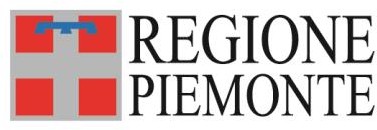 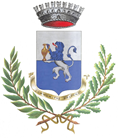 DOMANDAper l’attribuzione di contributi del Fondo per il sostegno all’accesso alle abitazioni in locazione 2021Ambito territoriale n. 16 COMUNE CAPOFILA: ALBAElenco Comuni appartenenti all’ambito, così come individuati dai provvedimenti regionali:Alba, Albaretto della Torre, Arguello, Barbaresco, Barolo, Benevello, Bergolo, Borgomale, Bosia, Bossolasco, Castelletto Uzzone, Castiglione Falletto, Cerreto Langhe, Cissone, Corneliano d'Alba, Cortemilia, Cravanzana, Diano d'Alba, Dogliani, Feisoglio, Gorzegno, Grinzane Cavour, Guarene, Lequio Berria, Levice, Monchiero, Monforte d'Alba, Montelupo Albese, Monticello d'Alba, Niella Belbo, Novello, Perletto, Pezzolo Valle Uzzone, Piobesi d'Alba, Roddi, Roddino, Rodello, San Benedetto Belbo, Serralunga d'Alba, Serravalle Langhe, Sinio, Somano, Torre Bormida, Treiso, Trezzo Tinella.AL COMUNE DI DOGLIANI(Comune di residenza del richiedente alla data del 26/11/2021)Richiesta di contributo per il sostegno alla locazione Fondo di cui all’art. 11, L. 431/1998 e s.m.i. Annualità 2021La domanda deve essere presentata dal richiedente presso il Comune di residenzaIO RICHIEDENTE:Cognome						 Nome						 Nato a		il	_ Codice Fiscale  						 Residente nel Comune di  				 (Prov.	) - c.a.p.  					 Indirizzo						 Recapito telefonico  					                                                                                                                                    E- mail/pec  					presento domanda per accedere ai contributi per ilFondo sostegno alla locazione di cui all’art. 11, L. n. 431/1998 e s.m.i.A tal fine, sottoscrivo le seguenti dichiarazioni rese ai sensi degli artt. 46 e 47 del D.P.R. n. 445/2000 e s.m.i. e sono consapevole della decadenza dai benefici e delle sanzioni penali previste in caso di dichiarazioni non veritiere e di falsità negli atti, ai sensi degli artt. 75 e 76 delD.P.R. n. 445/2000 e s.m.i.Dichiaro di essere in possesso dei seguenti requisiti:O ho la cittadinanza italianaoppureO ho la cittadinanza di uno Stato appartenente all’Unione Europea	(specificare)oppureO ho la cittadinanza di uno Stato non appartenente all’Unione Europea	(specificare) e sono in possesso di regolare titolo di soggiorno in corso di validità.O ho la residenza nel Comune di	;O sono titolare di un regolare contratto di locazione esclusivamente ad uso abitativo, regolarmente registrato per il 2021, riferito all’alloggio in cui ho la residenza anagrafica e di categoria catastale O A2, O A3, O A4, O A5, O A6;O il canone annuo, escluse le spese accessorie, come risulta dal contratto di locazione, non è superiore a euro 6.000,00 ed è pari a euro	;O FASCIA A: sono in possesso di Attestazione ISEE 2021 in corso di validità dalla quale alla voce SOMMA DEI REDDITI DEI COMPONENTI DEL NUCLEO risulta un valore del reddito complessivo del nucleo familiare uguale o inferiore a euro 13.405,08;sono consapevole che per l’erogazione del contributo l’incidenza del canone di locazione 2021, al netto degli oneri accessori sul reddito complessivo risultante dalla attestazione ISEE 2021, deve essere superiore al 14 per cento;oppureO FASCIA B: sono in possesso di Attestazione ISEE 2021 in corso di validità dalla quale alla voce SOMMA DEI REDDITI DEI COMPONENTI DEL NUCLEO risulta un valore del reddito complessivo del nucleo familiare superiore a euro 13.405,08, ma inferiore a euro 25.000,00 e con valore ISEE inferiore a euro 21.201,19;sono consapevole che per l’erogazione del contributo l'incidenza del canone di locazione 2021, al netto degli oneri accessori sul reddito complessivo risultante dalla attestazione ISEE 2021, deve essere superiore al 24 per cento;sono inoltre consapevole che l’erogazione dei contributi di fascia b) è condizionata alla integrale soddisfazione del fabbisogno di fascia a).O il mio nucleo familiare nell’anno 2021 non è assegnatario di alloggio di edilizia sociale o assegnatario/conduttore di alloggio di edilizia agevolata/convenzionata realizzato con contributi pubblici;oppureO il mio nucleo familiare èassegnatario di alloggio di edilizia sociale relativamente al periodo	del 2021;oppureassegnatario/conduttore di alloggio di edilizia agevolata/convenzionata realizzato con contributi pubblici relativamente al periodo	del 2021;O non sono conduttore di alloggio che ha beneficiato di contributi erogati dalla Regione Piemonte per contratti stipulati nell’anno 2021 tramite le Agenzie sociali per la locazione (ASLo);O non sono conduttore di alloggio che ha beneficiato di contributi del Fondo per la Morosità incolpevole (FIMI) erogati nell’anno 2021;O non sono conduttore di alloggio che ha beneficiato nell’anno 2021 del reddito o pensione di cittadinanza di cui al Decreto legge n. 4/2019 convertito con Legge n. 26/2019;oppureO sono conduttore di alloggio che ha beneficiato del reddito o pensione di cittadinanza di cui al Decreto legge n. 4/2019 convertito con Legge n. 26/2019 relativamente all’anno 2021;Sono consapevole che, ai sensi dell’art. 1, comma 6 del DM 19 luglio 2021, i contributi per il sostegno alla locazione del Fondo 2021 non sono cumulabili con la quota destinata all’affitto del c.d. reddito/pensione di cittadinanza e che il Comune, successivamente all’erogazione dei contributi, comunicherà all’INPS la lista dei beneficiari, ai fini della compensazione sul reddito di cittadinanza per la quota destinata all’affitto.O nel mio nucleo familiare non sono presenti nell’anno 2021 titolari di diritti esclusivi di proprietà, usufrutto, uso e abitazione su uno o più immobili (di qualunque categoria catastale) ubicati in qualsiasi località del territorio italiano (concorre a determinare l’esclusività del diritto di proprietà, usufrutto, uso e abitazione, anche la somma dei diritti parzialmente detenuti dai componenti il medesimo nucleo familiare sullo stesso immobile);oppureO nel mio nucleo familiare sono presenti titolari della nuda proprietà sui seguenti immobili: 	;oppureO nel mio nucleo familiare sono presenti titolari di diritti esclusivi di proprietà, usufrutto, uso e abitazione su uno o più alloggi (di qualunque categoria catastale) ubicati in qualsiasi località del territorio italiano che risultano inagibili come da certificazione rilasciata dal Comune di	(allegata);oppureO sono legalmente separato/a o divorziato/a, e per effetto di sentenza o accordo omologato ai sensi della normativa vigente, non ho la disponibilità della casa coniugale di cui sono proprietario sita in 	(allegato);Dichiaro inoltre:O essendo il reddito complessivo del nucleo inferiore al canone di affitto annuo, di aver percepito un sostegno economico nell’anno 2021, da parte di	pari a euro 	;O di aver percepito dalla seguente Fondazione/Ente  		 il seguente aiuto economico per l’affitto anno 2021, pari a Euro	;Allego alla domanda la seguente documentazione come richiesta dal bando:O copia del documento di identità in corso di validità e del codice fiscale di tutti i componenti del nucleo familiare;O copia di regolare titolo di soggiorno in corso di validità del richiedente;O copia del contratto di locazione con data e numero di registrazione presso l’Agenzia delle Entrate; O copia dell’ISEE 2021 in corso di validità;O copia delle ricevute di pagamento dei canoni 2021; oppureO copia delle ricevute di pagamento dei canoni 2021 fino alla data di presentazione della domanda, impegnandomi a presentare quelle relative alle ultime mensilità 2021 entro il termine stabilito dal bando, e precisamente il 09/01/2022, all’indirizzo di posta elettronica certificata protocollo@pec.comune.dogliani.cn.it con spedizione da un indirizzo di posta certificata indicando nell’oggetto “Integrazione domanda Fondo Sostegno Locazione 2021 – Comune di Dogliani” oppure consegnato a mano all’Ufficio Segreteria/Protocollo - Palazzo Comunale Piazza San Paolo n. 10 (2 piano- orario di apertura al pubblico dal lunedì al sabato dalle ore 10:00 alle ore 13:00);O certificazione di inagibilità degli alloggi posseduti;O documentazione sulla indisponibilità della casa coniugale.Richiedo che il pagamento del contributo avvenga su conto corrente a me intestato, identificato dal seguente codice IBAN:Dichiaro di aver preso visione delle dichiarazioni del bando sul trattamento dei dati personali da parte degli Enti competenti per il procedimento.Data	Firma 	INFORMATIVA SUL TRATTAMENTO DEI DATI PERSONALIai sensi dell'articolo 13 del Regolamento (UE) 2016/679Il trattamento dei dati personali richiesti per l’attivazione del presente servizio è eseguito nel rispetto dei principi sanciti dal Regolamento europeo Generale sulla Protezione dei Dati (GDPR) 679/2016, in vigore dal 25 Maggio 2018.I dati forniti dall’utente che ha richiesto l’iscrizione al servizio saranno trattati esclusivamente al fine di consentire l’istruttoria e la successiva liquidazione delle domande per l’attribuzione di contributi del Fondo per il sostegno all’ accesso alle abitazioni in locazione 2021  e saranno conservati per il periodo di tempo stabilito dalla normativa in materia.I dati personali oggetto del trattamento riguardano dati identificativi (cognome e nome, residenza, domicilio, recapito telefonico e indirizzo di posta elettronica), dati idonei a rivelare lo stato di salute, dati sull’ origine razziale o etnica, dati giudiziari, il cui trattamento è ammesso soltanto previo consenso scritto del titolare o, se minore o incapace, del genitore o tutore legale.Il trattamento non comporta l'attivazione di un processo decisionale automatizzato.Trattandosi di un servizio erogato a richiesta dell’utente, il conferimento dei dati idonei a evidenziare la sussistenza dei requisiti individuati nel regolamento comunale non è obbligatorio,   tuttavia la loro mancata, parziale o inesatta indicazione potrà avere, come conseguenza, l'impossibilità di attivazione del servizio.Il trattamento sarà effettuato sia con strumenti manuali e/o informatici e telematici, con logiche di organizzazione ed elaborazione strettamente correlate alle finalità e comunque in modo da garantire la sicurezza, l'integrità e la riservatezza dei dati stessi nel rispetto delle misure organizzative, fisiche e logistiche previste dalle disposizioni vigenti. Idonee misure di sicurezza sono osservate per prevenire la perdita dei dati, usi illeciti o non corretti ed accessi non autorizzati.I dati saranno trattati dal personale del Comune di Alba incaricato del trattamento e , con le opportune limitazioni, da parte di altri enti pubblici e privati coinvolti nell’attività’ di gestione del servizio e nominati responsabili del trattamenti ai sensi del GDPR art. 28 (es. strutture sanitarie, strutture educative territoriali che mettono a disposizione posti convenzionati, istituti assicurativi, cooperative che forniscono personale educativo esterno, ditte che gestiscono il servizio di pulizia dei locali).In ogni momento l’interessato potrà esercitare i suoi diritti, ai sensi degli art. 15-22 del Regolamento (UE) 2016/679, riguardanti la richiesta di ulteriori informazioni, l'accesso ai propri dati personali, la rettifica o la cancellazione degli stessi ovvero la limitazione o l’opposizione al trattamento, mediante contatto diretto o presentando apposita istanza ai soggetti di seguito indicati:Per presa visione:Data	Firma  	SoggettoDati anagraficiTelefonoE.mailTitolare del TrattamentoComune di Alba, Piazza Risorgimento 10173 292211comune.alba@cert.legalmail.itResponsabile internoD.ssa Cristina Carmilla0173 292276c.carmilla@comune.alba.cn.itDPO (Responsabile Protezione Dati)Avv. Alberto Rissolio0173 292453a.rissolio@comune.alba.cn.it